projektas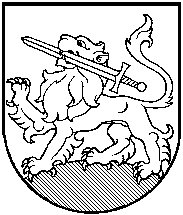 RIETAVO SAVIVALDYBĖS TARYBASPRENDIMASDĖL RIETAVO SAVIVALDYBĖS TARYBOS 2019 M. VASARIO 21 D. SPRENDIMO NR. T1-29 „ DĖL RIETAVO SAVIVALDYBĖS JAUNIMO VASAROS UŽIMTUMO IR INTEGRACIJOS Į DARBO RINKĄ PROGRAMOS PATVIRTINIMO IR LĖŠŲ SKYRIMO“ 2 PUNKTO, 12.3., 12.4. PAPUNKČIŲ IR 1 PRIEDO PASKUTINĖS EILUTĖS PAKEITIMO2020 m. vasario 27 d.  Nr. T1-RietavasVadovaudamasi Lietuvos Respublikos vietos savivaldos įstatymo 16 straipsnio 2 dalies 40 punktu ir 18 straipsnio 1 dalimi, Lietuvos Respublikos Vyriausybės 2019 m. liepos 3 d. nutarimu Nr. 669 „Dėl minimaliojo darbo užmokesčio“ Rietavo savivaldybės taryba n u s p r e n d ž i a:Pakeisti  Rietavo savivaldybės tarybos 2019 m. vasario 21 d. sprendimo Nr. T1-29 „Dėl Rietavo savivaldybės jaunimo vasaros užimtumo ir integracijos į darbo rinką programos patvirtinimo ir lėšų skyrimo“ 2 punktą, 12.3., 12.4. papunkčius, 1 priedo paskutinę eilutę ir juos išdėstyti taip:„2. Programa skirta Rietavo savivaldybės jaunimui nuo 14 iki 19 m., besimokančiam Rietavo savivaldybės teritorijoje esančiose ugdymo įstaigose (toliau – jaunimas). Programos vykdymo terminas – birželio – rugpjūčio mėnesiai, ne ugdymo proceso metu“.    „12.3. kompensuojamų išlaidų periodas – birželio – rugpjūčio mėnesiai, ne ugdymo proceso metu;“.„12.4. maksimalus kompensacijos dydis darbdaviui už vieną įdarbintą jaunuolį Programos vykdymo laikotarpiui – 450 Eur;“.„Darbdavio, su kuriuo sutartas įsidarbinimas, pavadinimas, įmonės kodas  ir tel. nr., vadovo, veikiančio pagal ... (nurodyti), vardas, pavardė, parašas“. Sprendimas gali būti skundžiamas ikiteismine tvarka Lietuvos administracinių ginčų komisijos Klaipėdos apygardos skyriui (H. Manto g. 37, Klaipėda) arba Lietuvos Respublikos administracinių bylų teisenos įstatymo nustatyta tvarka Regionų apygardos administracinio teismo Klaipėdos rūmams (Galinio Pylimo g. 9, Klaipėda) per vieną mėnesį nuo šio sprendimo paskelbimo ar įteikimo suinteresuotai šaliai dienos.Savivaldybės meras							Antanas Černeckis					Rietavo savivaldybės jaunimo vasaros  užimtumo ir integracijos į darbo rinką  programos 1 priedasREGISTRACIJOS Į RIETAVO SAVIVALDYBĖS JAUNIMO VASAROS UŽIMTUMO IR INTEGRACIJOS Į DARBO RINKĄ PROGRAMĄ FORMA___________________________RIETAVO SAVIVALDYBĖS ADMINISTRACIJOS SPECIALISTAS(JAUNIMO REIKALŲ KOORDINATORIUS)AIŠKINAMASIS RAŠTAS PRIE SPRENDIMO,,DĖL RIETAVO SAVIVALDYBĖS TARYBOS 2019 M. VASARIO 21 D. SPRENDIMO NR. T1-29 „ DĖL RIETAVO SAVIVALDYBĖS JAUNIMO VASAROS UŽIMTUMO IR INTEGRACIJOS Į DARBO RINKĄ PROGRAMOS PATVIRTINIMO IR LĖŠŲ SKYRIMO“ 2 PUNKTO, 12.3., 12.4. PAPUNKČIŲ IR 1 PRIEDO IR PASKUTINĖS EILUTĖS PAKEITIMO“ PROJEKTO2020-02-06      RietavasSprendimo projekto esmė.	Sprendimas priimamas dėl nuo 2020 m. sausio 1 d. pasikeitusio minimalaus darbo užmokesčio dydžio ir siekiant Rietavo savivaldybės jaunimo vasaros  užimtumo ir integracijos į darbo rinką  programos galiojimo nesusieti su konkrečiais metais.2. Kuo vadovaujantis parengtas sprendimo projektas.     Sprendimo projektas parengtas vadovaujantis Lietuvos Respublikos vietos savivaldos įstatymo 16 straipsnio 2 dalies 40 punktu ir 18 straipsnio 1 dalimi, Lietuvos Respublikos Vyriausybės 2019 m. liepos 3 d. nutarimu Nr. 669 „Dėl minimaliojo darbo užmokesčio“ ir siekiant užtikrinti Rietavo savivaldybės jaunimo vasaros užimtumo ir integracijos į darbo rinką programos tęstinumą.Tikslai ir uždaviniai.     Pakeisti  Rietavo savivaldybės tarybos 2019 m. vasario 21 d. sprendimo Nr. T1-29 „Dėl Rietavo savivaldybės jaunimo vasaros užimtumo ir integracijos į darbo rinką programos patvirtinimo ir lėšų skyrimo“ 2 punktą, 12.3., 12.4. papunkčius ir 1 priedo paskutinę eilutę. Laukiami rezultatai.Vasaros metu Rietavo savivaldybės teritorijoje veikiančiose įmonėse 15 Rietavo savivaldybės jaunuolių įgaus patirties darbo rinkoje.Kas inicijavo sprendimo  projekto rengimą.     Rietavo savivaldybės administracijos specialistas (jaunimo reikalų koordinatorius). Sprendimo projekto rengimo metu gauti specialistų vertinimai.    Neigiamų specialistų vertinimų negauta.Galimos teigiamos ar neigiamos sprendimo priėmimo pasekmės.     Neigiamų pasekmių nenumatyta.Lėšų poreikis sprendimo įgyvendinimui.    Savivaldybės biudžeto lėšos. 9. Antikorupcinis vertinimas.     Šis sprendimas antikorupciniu požiūriu nevertinamas.Specialistas (jaunimo reikalų koordinatorius) 		           Egidijus Gricius	Vardas PavardėGimimo dataAdresasKlasė, mokyklaTelefono numerisEl. paštasDarbo patirtis (jeigu yra)Kuo norėčiau dirbtiĮdarbinimo laikotarpisnuo  _______ m. __________  ___ d. iki ____________  ___ d.Įdarbinamąjį įdarbina___ val. per dieną, ___ val. per savaitęDarbdavio, su kuriuo sutartas įsidarbinimas, pavadinimas, įmonės kodas  ir tel. nr., vadovo, veikiančio pagal ... (nurodyti), vardas, pavardė, parašas